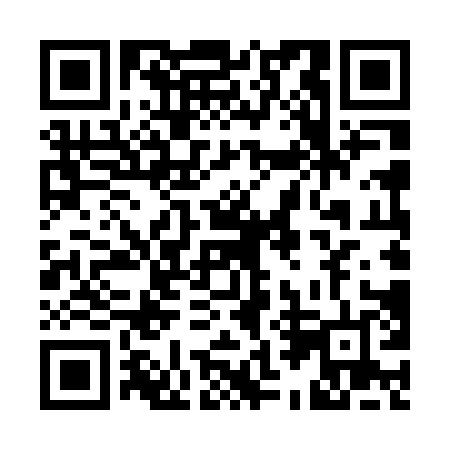 Prayer times for Hillsborough, GrenadaWed 1 May 2024 - Fri 31 May 2024High Latitude Method: NonePrayer Calculation Method: Muslim World LeagueAsar Calculation Method: ShafiPrayer times provided by https://www.salahtimes.comDateDayFajrSunriseDhuhrAsrMaghribIsha1Wed4:315:4512:033:146:207:302Thu4:315:4512:033:156:217:303Fri4:305:4512:033:156:217:314Sat4:305:4412:033:166:217:315Sun4:295:4412:023:166:217:316Mon4:295:4412:023:176:217:327Tue4:285:4312:023:176:227:328Wed4:285:4312:023:186:227:329Thu4:275:4312:023:186:227:3310Fri4:275:4212:023:196:227:3311Sat4:275:4212:023:196:227:3312Sun4:265:4212:023:206:237:3413Mon4:265:4212:023:206:237:3414Tue4:255:4112:023:216:237:3515Wed4:255:4112:023:216:237:3516Thu4:255:4112:023:216:247:3517Fri4:245:4112:023:226:247:3618Sat4:245:4012:023:226:247:3619Sun4:245:4012:023:236:247:3620Mon4:245:4012:023:236:257:3721Tue4:235:4012:023:246:257:3722Wed4:235:4012:033:246:257:3823Thu4:235:4012:033:256:267:3824Fri4:235:4012:033:256:267:3825Sat4:225:4012:033:256:267:3926Sun4:225:4012:033:266:267:3927Mon4:225:3912:033:266:277:4028Tue4:225:3912:033:276:277:4029Wed4:225:3912:033:276:277:4030Thu4:225:3912:033:276:287:4131Fri4:225:3912:043:286:287:41